（様式７－７）・提案事業の実施にあたり必要となる、施設の改修、改装内容について記載してください。＜1階平面図＞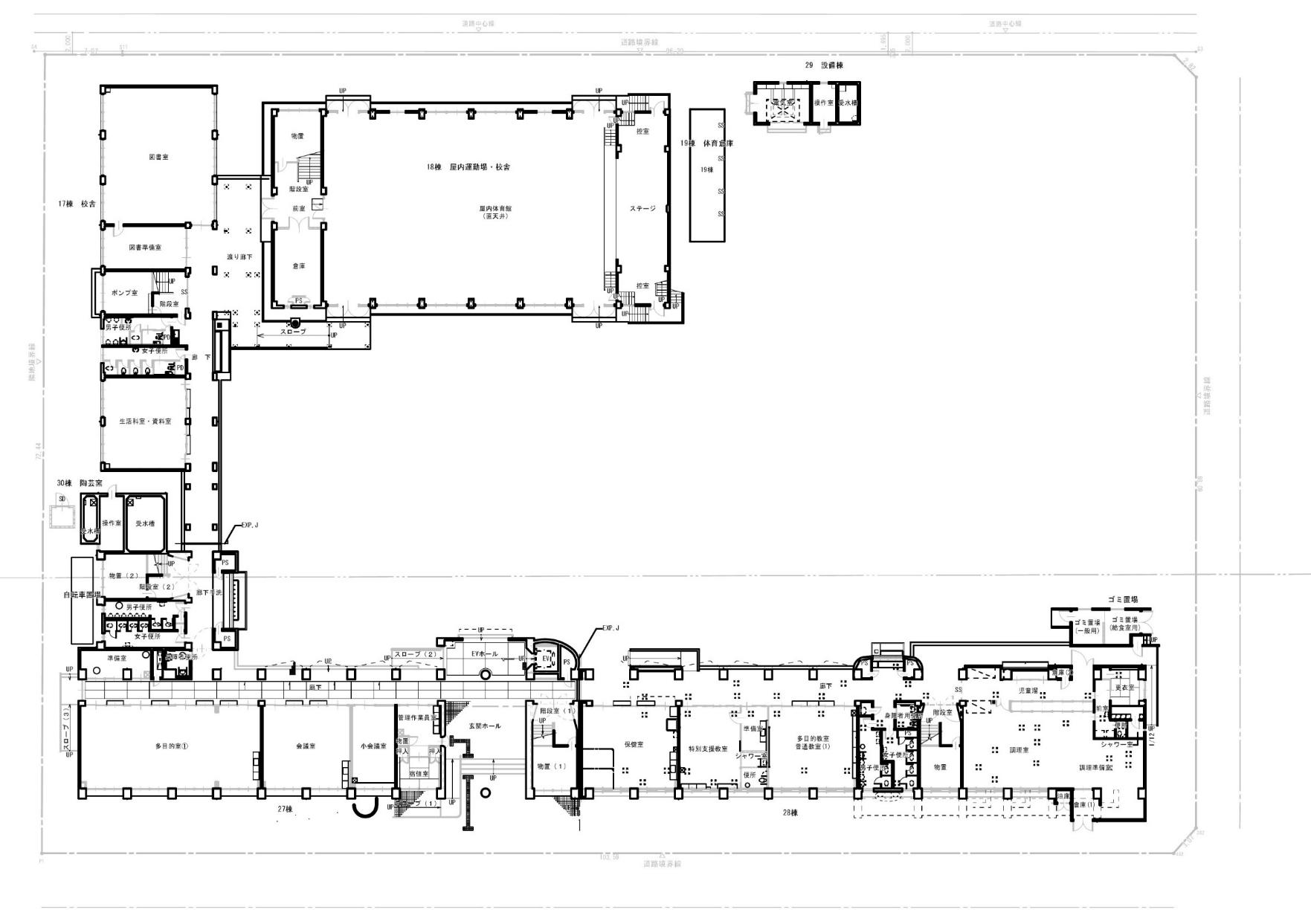 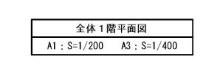 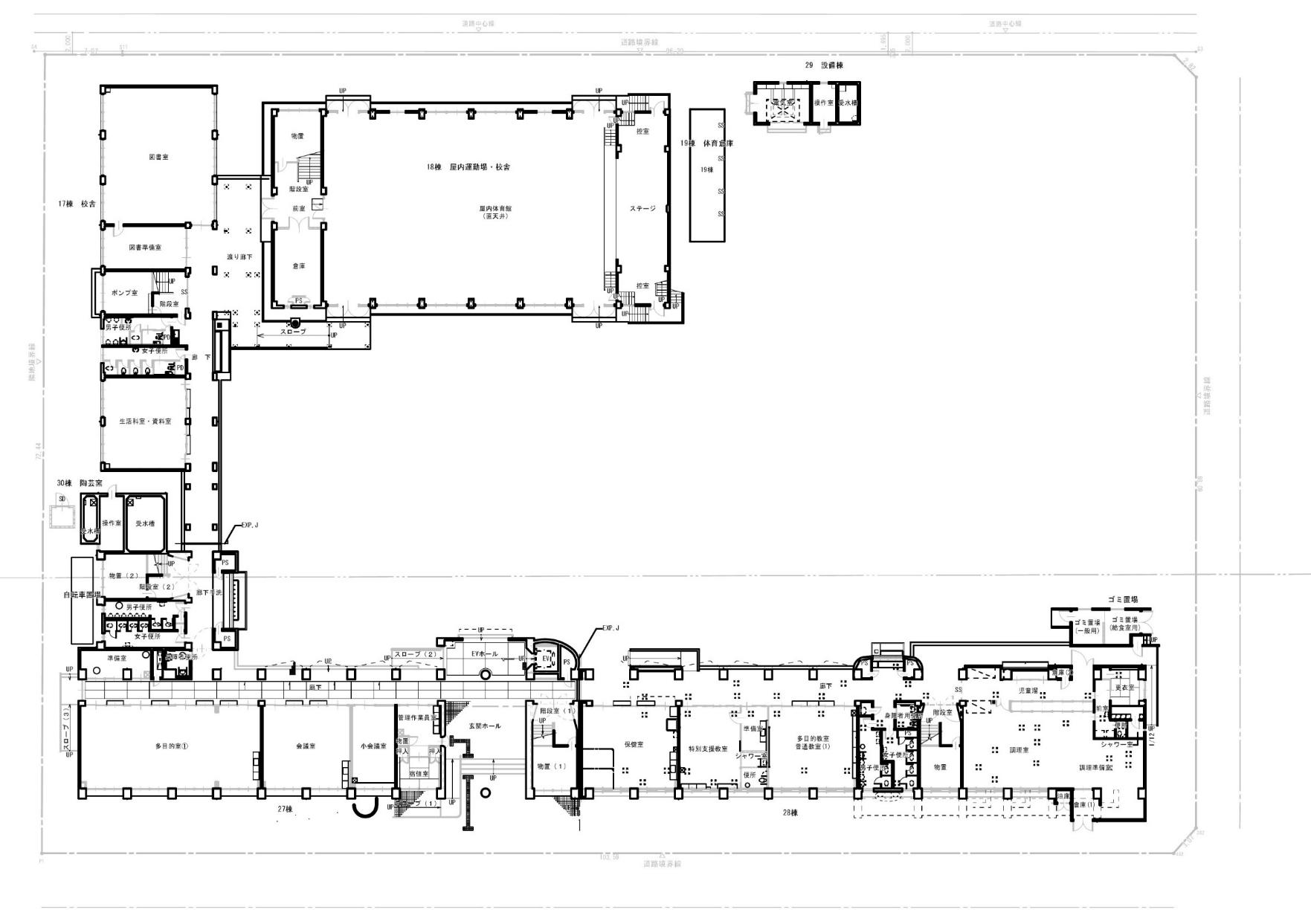 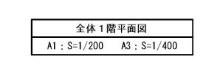 ＜２階平面図＞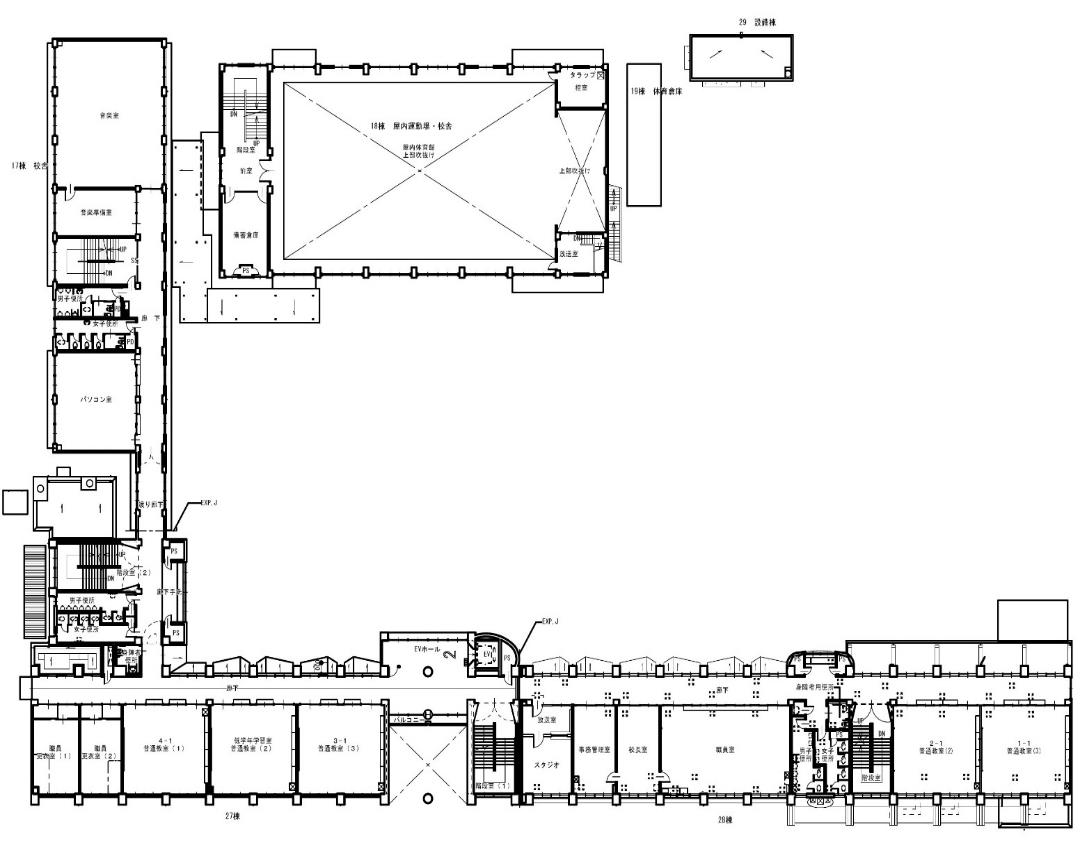 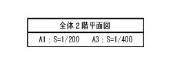 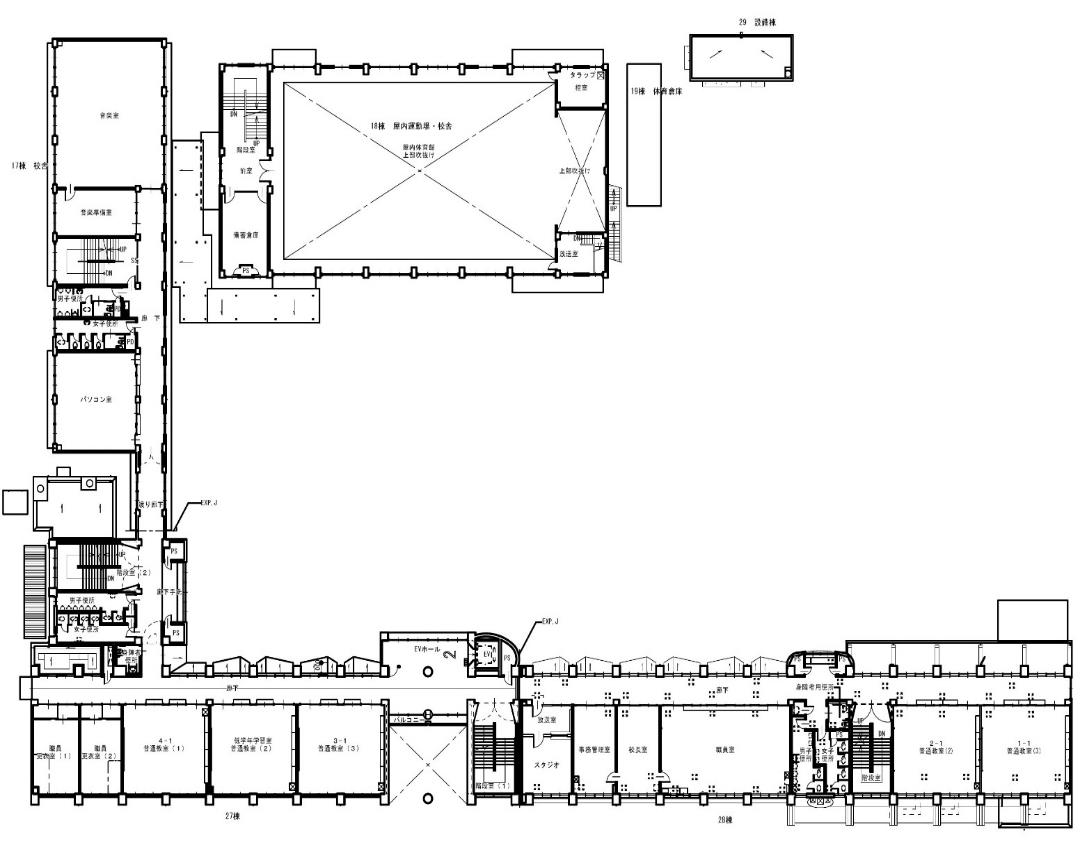 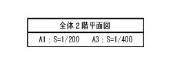 ＜３階平面図＞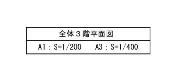 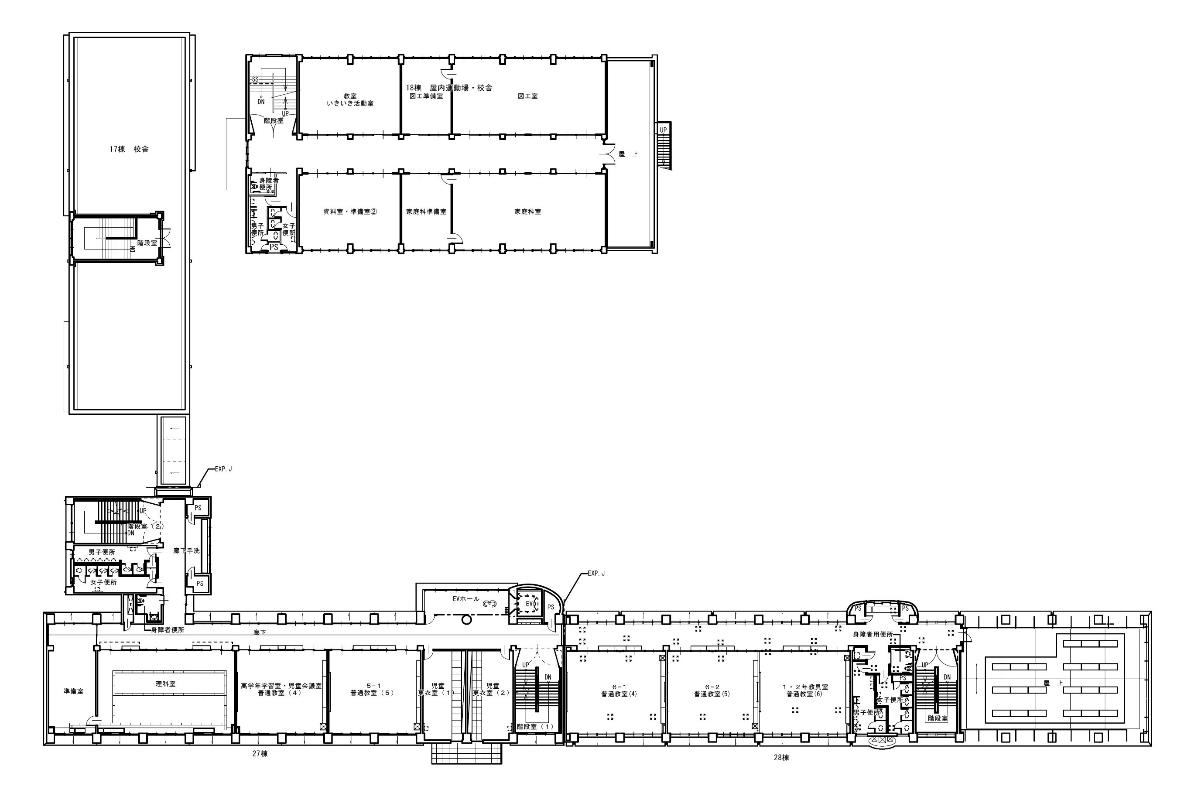 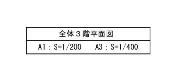 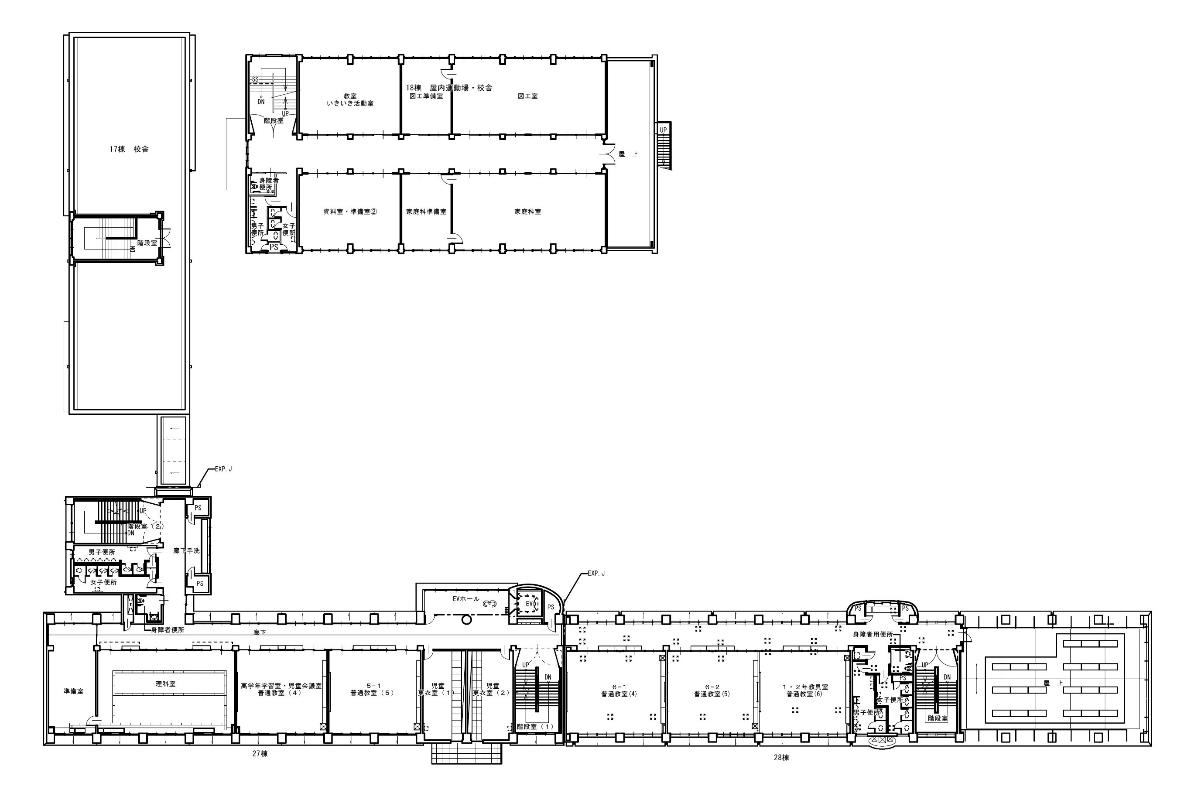 ＜４、５階平面図＞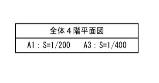 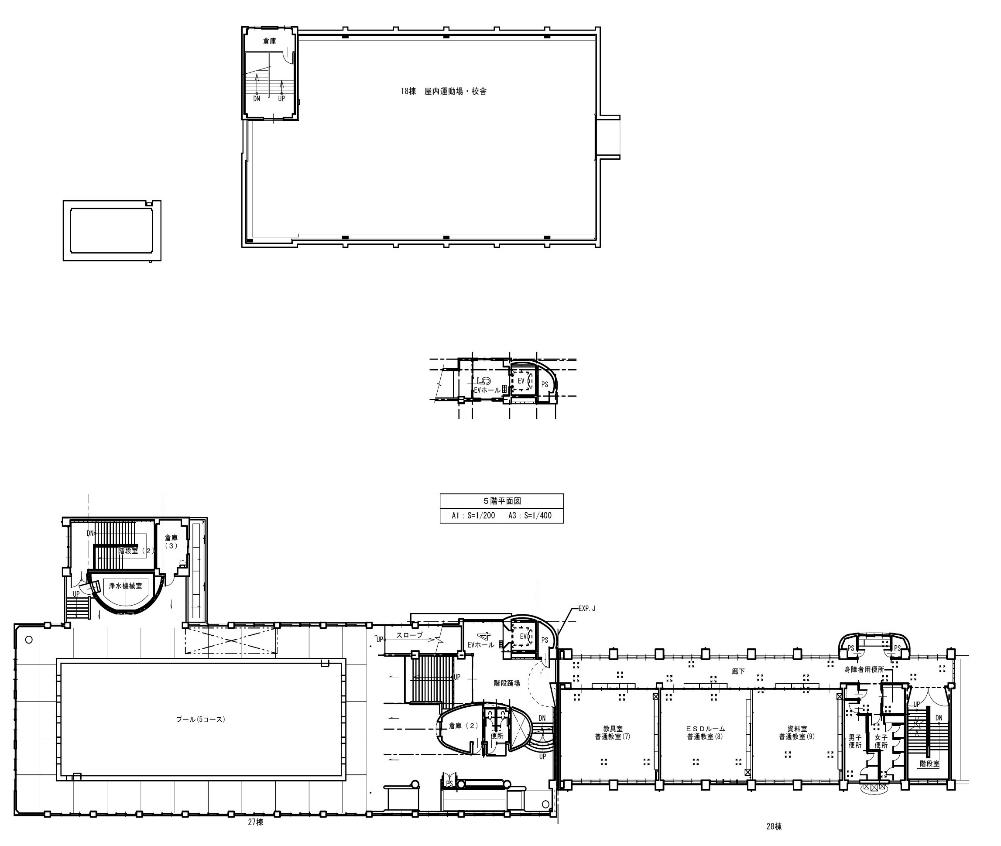 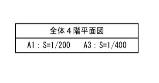 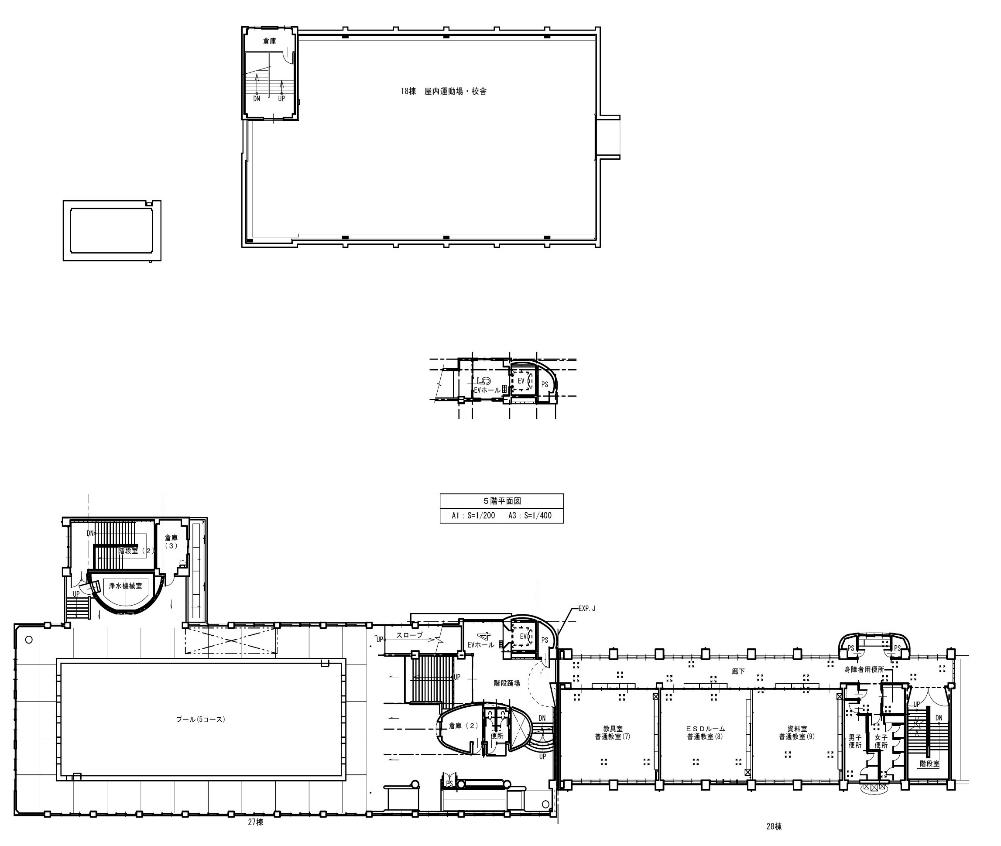 ＜R階平面図＞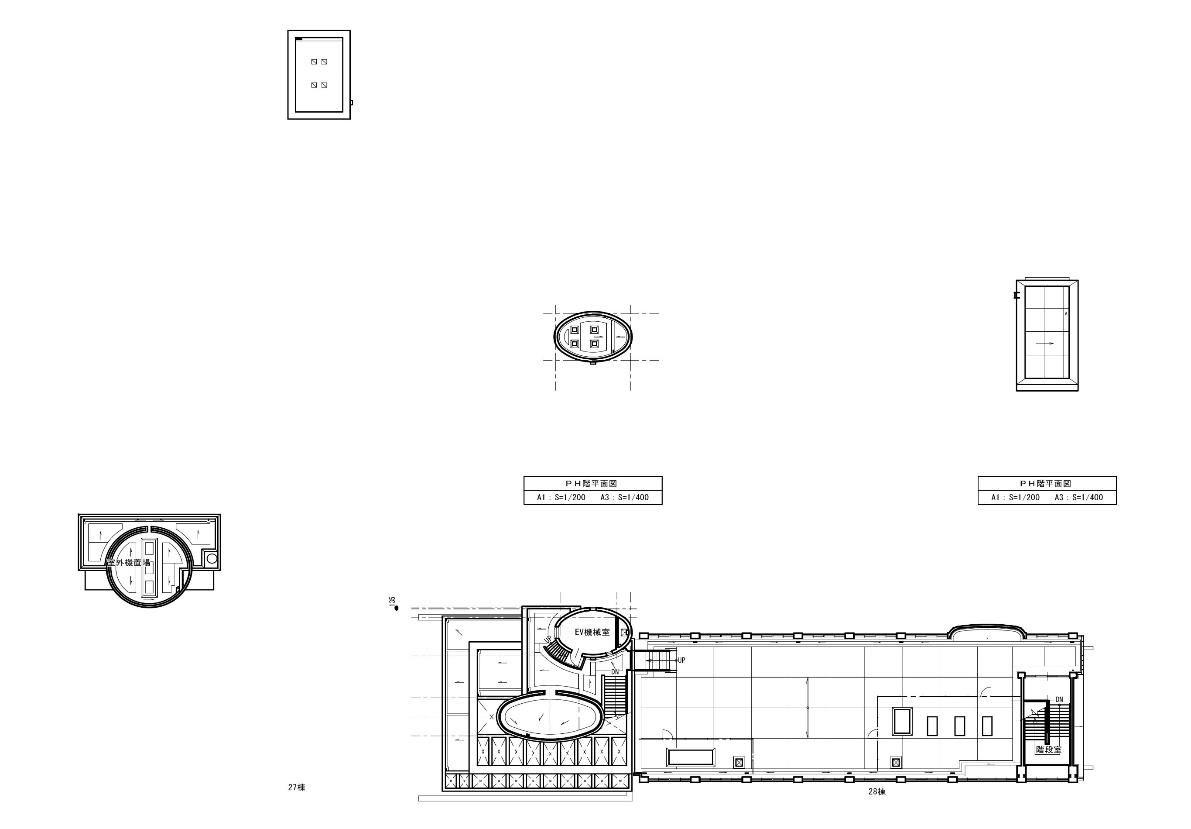 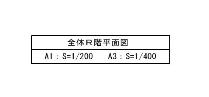 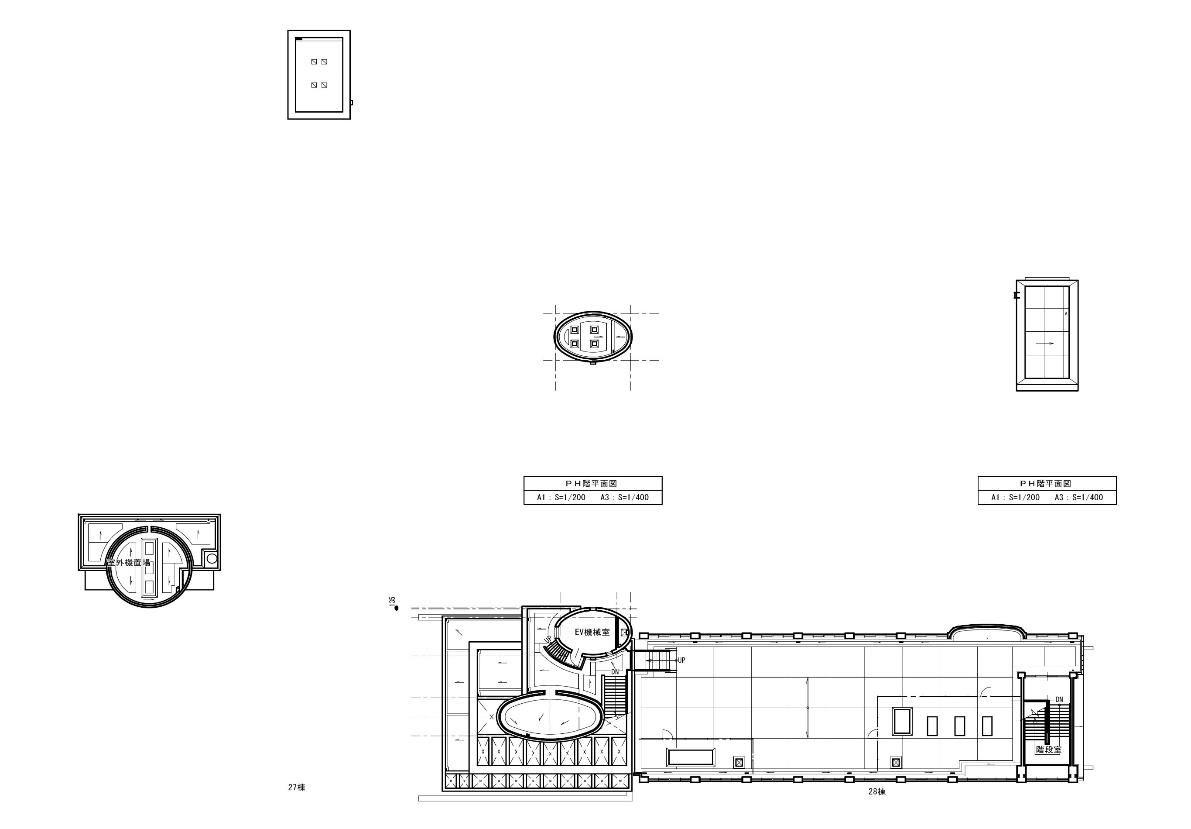 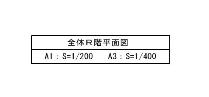 